Децата на Девня станаха агенти на промяната за Световния ден на околната среда„Девня Цимент” АД за пореден път отбелязва Световния ден на околната среда - 5 юни, заедно с деца от местните училища, представители на Община Девня и РИОСВ-Варна и ДПП „Златни пясъци“. „Дивото зове за живот” бе мотото на Програмата за опазване на околната среда на ООН за 2016 г. Темата се фокусира върху бракониерството и незаконната търговия с диви животни, които водят до застрашаване на множество животински и растителни видове.Тридесет деца от СОУ „Васил Левски” и ОУ „Св. Св. Кирил и Методий”, гр.  Девня участваха в еко образователно събитие за повишаване на осведомеността, което се проведе в Природен парк Златни Пясъци, с любезното домакинство на ръководството и персонала на Парка. Децата имаха възможност да наблюдават записи от т.нар. видеокапани - кратки клипчета с диви животни заснети в естествената им среда, да направят обиколка „Песента на гората” - интерактивен маршрут представящ по интересен начин птичето царство, както и да участват в урок на открито в „горската класна стая”. Запознаха се с истински горски инспектори от Изпълнителна агенция по горите, които им разказаха интересни случки от своя опит, показаха им белезниците, с които задържат нарушителите и пуснаха сирената на специализирания си автомобил. Българската мрежа на Глобалния договор на ООН с помощта на Българската минно-геоложка камара и експертния партньор сдружение „Зелени Балкани" разработиха и любезно предоставиха комуникационните материали – визии за тениски, плакати и брошури. Чрез тях децата ще имат възможност да се запознаят с някои от най-уязвимите животни в България, които са застрашени от посегателства на бракониерите или са сред желаните екзотични живи подаръци. Също така ще разберат как да избегнат тези рискове, да защитят природата, да опазят редки, застрашени и уязвими видове.В края на деня, всяко дете си тръгна с мисия – да бъде посланик на промяната!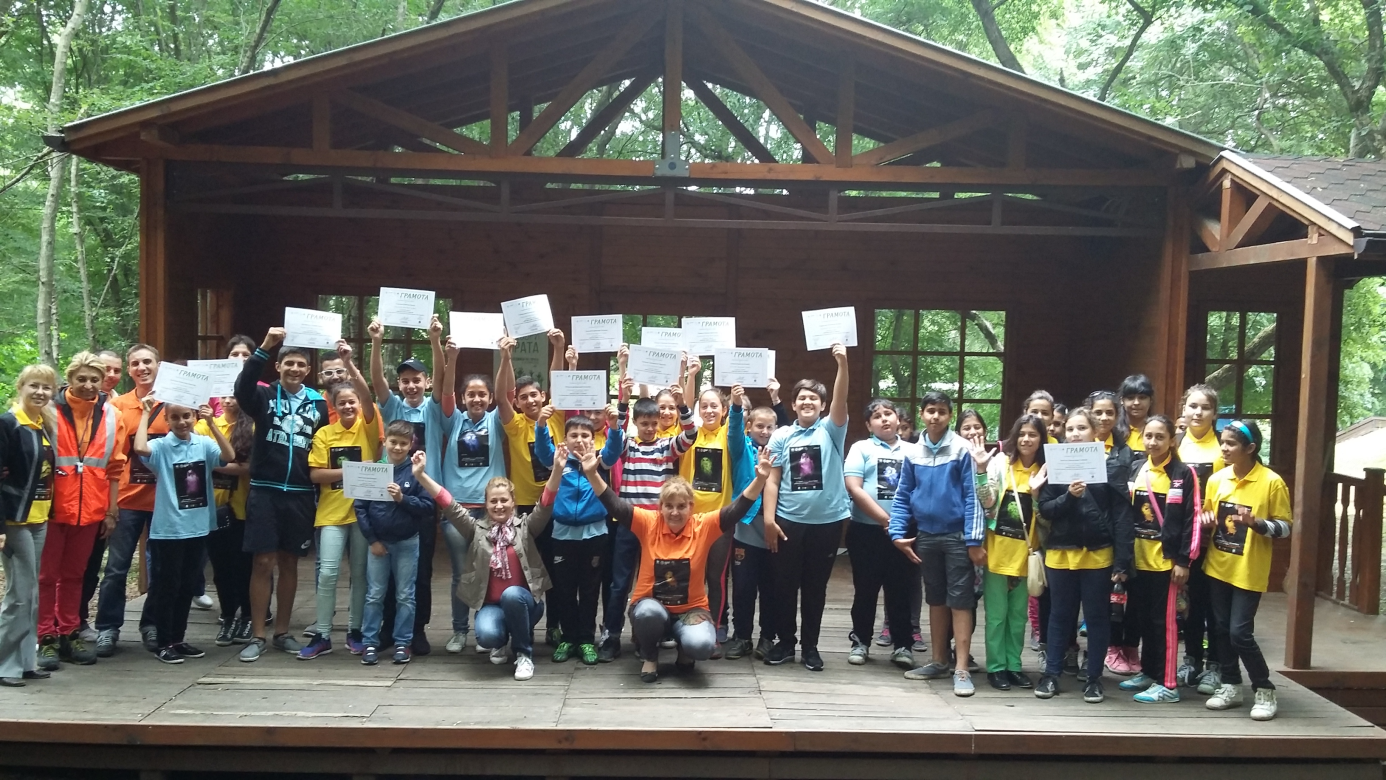 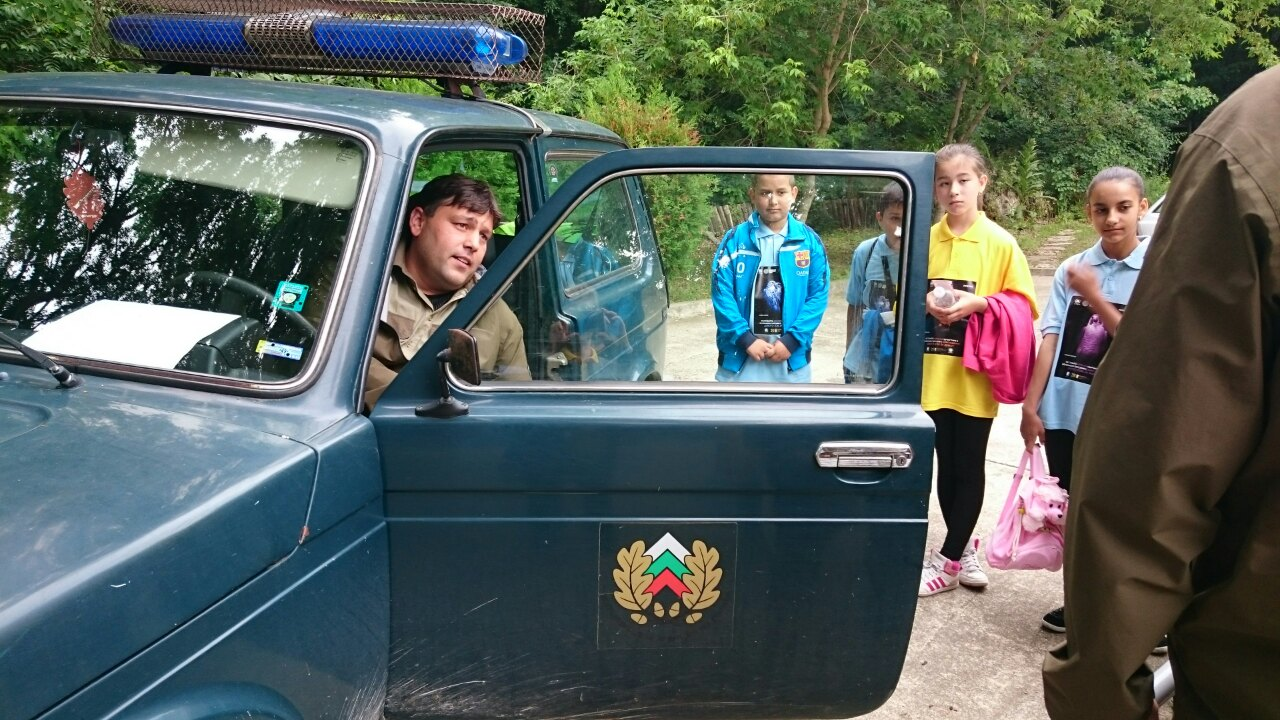 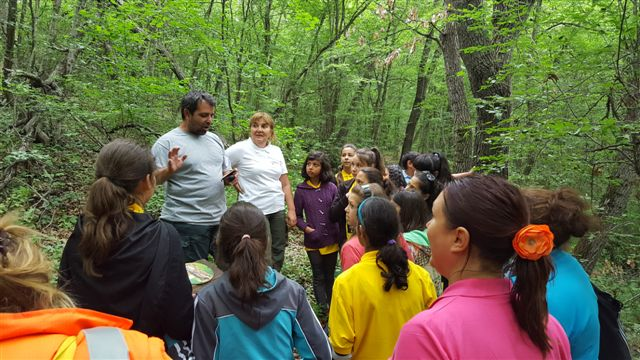 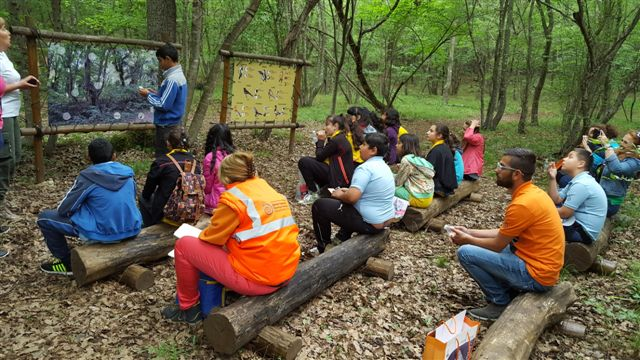 